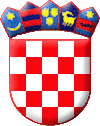 REPUBLIKA HRVATSKALIČKO-SENJSKA ŽUPANIJAOPĆINA BRINJEOPĆINSKI NAČELNIKBroj RKP-a: 26643Matični broj: 02780879Naziv obveznika: Općina BrinjeUlica i kućni broj: Frankopanska 35Razina: 22Šifra djelatnosti : 8411Šifra grada/općine: 037HR3223400091803700006          Na temelju članka  134.  Zakona o proračunu („Narodne novine“ 144/21) i članka 8.,9.,10.,11.,12.,13. i 14.Pravilnika o financijskom izvještavanju u proračunskom računovodstvu („Narodne novine“ br. 37/22) izrađene su BILJEŠKE UZ FINANCIJSKE IZVJEŠTAJE OPĆINE BRINJEZA RAZDOBLJE OD 01.01.-30.09.2023. GODINEBilješke uz konsolidirane financijske izvještaje prema čl. 14. Pravilnika o financijskom izvještavanju u proračunskom računovodstvu su dopuna podataka uz financijske izvještaje.Općina Brinje kao jedinica lokalne i područne (regionalne) samouprave obveznik je predavanja financijskih izvještaja i to obrazaca:Izvještaj o prihodima i rashodima, primicima i izdacima – obrazac PR-RASIzvještaj o obvezama – obrazac OBVEZEFinancijski izvještaj sastavljeni su prema naputku tj. Okružnici i predaji Financijskih izvještaja jedinica lokalne i područne (regionalne) samouprave, proračunskih korisnika proračuna jedinica lokalne i područne (regionalne) samouprave za razdoblje od 01. siječnja do 30.rujna 2023. godine dostavljenih  od strane Ministarstva financija.IZVJEŠTAJ O PRIHODIMA I RASHODIMA, PRIMICIMA I IZDACIMA (PR-RAS)Bilješke uz pojedine Šifre – Prihodi poslovanja:Šifra 6: Prihodi poslovanja –  1.656.218,12 EUR (ostvarenje je veće za 371.429,09 EUR u odnosu na prošlu godinu)Šifra 61: Prihodi od poreza –  269.577,30 EUR (ostvarenje je veće za 30.827,02  EUR u odnosu na prošlu  godinu iz razloga što je veći broj zaposlenih osoba na području općine Brinje, time su i veće plaće, odnosno veći prihod od poreza i prireza, te su i ugostiteljski objekti više radili slijedom čega je i naplata poreza bila veća u odnosu na prethodnu godinu dok je bio COVID 19)Šifra 611: Porez i prirez na dohodak – 232.774,99 EURŠifra 613: Porez na imovinu – 24.362,30 EUR – porez na kuće za odmor  i porez na promet nekretninaŠifra 614: Porezi na robu i usluge – 12.440,01 EUR, porez na potrošnjuŠifra 63: Pomoći iz inozemstva i od subjekata unutar općeg proračuna – 782.178,15 EUR (ostvarenje je veće za 120.513,77 EUR u odnosu na prethodnu godinu iz razloga što su pomoći odnosno financiranja  pozapočetim projektima bila realizirana u I, II i III kvartalu 2023. godine, a dio prihoda po započetim projektima se očekuje u IV kvartalu, odnosno u narednom razdoblju)od čega:- tekuće pomoći iz državnog proračuna (konto 633) -  580.519,62 EUR- tekuće pomoći iz državnog proračuna  ( kompenzacijske mjere) – 452.897,28 EUR- Ministarstvo regionalnog razvoja – cesta za manjine – 43.134,91 EUR- Ministarstvo prostornog uređenja, graditeljstva i državne imovine – za sanaciju nerazvrstane ceste u    ulici popa Marka Mesića – 35.600,00 EUR- tekuće pomoći iz državnog proračuna – troškovi stanovanja  i ogrjev – 4.279,31 EUR- tekuće pomoći iz državnog proračuna – sufinanciranje programa javnih potreba u području    predškolskog obrazovanja – 960,00 EUR- tekuće pomoći – Hrvatske ceste za čišćenje snijega – 43.648,12 EUR- Središnji državni ured za demografiju i mlade – 10.131,25 EUR- tekuće pomoći temeljem prijenosa EU sredstava – Pavenka – 4.878,78 EUR- kapitalne pomoći APPRRR – za Dom Lipice – 26.414,25 EUR- kapitalne pomoći  APPRRR – cesta Lipice – Letinac – 160.234,25 EURŠifra 64: Prihodi od imovine – 9.496,55 EUR (ostvarenje je za 1.958,73 EUR  manje u odnosu na prethodnu godinu iz razloga što je ostvarena manja naplata, te nije bilo većeg prihoda ostvarenog od eksploatacije mineralnih sirovina u I, II i III kvartalu, te su znatno smanjeni prihodi od naknade za nezakonito izgrađene zgrade koji su realizirani u prethodnim razdobljima i nema više zahtjeva za spomenutom naknadom) od čega:Prihodi od financijske imovine – 27,17 EURNaknada od koncesije – 368,64 EURprihodi od zakupa i iznajmljivanja  imovine – 7.864,88 EUR, naknada za korištenje  nefinancijske imovine –  1.215,96 EURostali prihodi od nefinancijske imovine  – 19,90 EURŠifra 65: Prihodi od upravnih i administrativnih pristojbi po posebnim propisima i naknada –                 593.550,44 EUR  (ostvarenje je za 220.631,35 EUR veće u odnosu na prethodnu godinu iz razloga što je ostvarena veća naplata prihoda šumskog doprinosa, komunalnog doprinosa, komunalne naknade i ostalih nespomenutih prihoda) od čega:              - ostale pristojbe i naknade – 29,56 EUR, prihodi vodnog gospodarstva – 4.495,37 EUR,                doprinosi za šume – 161.426,93 EUR, ostali nespomenuti prihodi  – 290.146,69  EUR,                komunalni doprinos – 5.120,20 EUR i komunalna naknada – 132.331,69 EURŠifra 68: Kazne, upravne mjere i ostali prihodi – 1.415,68 EUR                Prihod ostvaren u tekućoj godini budući da je i zaduženje bilo u 2023. godini zbog velike količine odbačenog komunalnog otpada u prirodu, te su poduzete mjere za naplatu kazni.Bilješke uz pojedine Šifre - Rashodi poslovanja:Šifra 3: Rashodi poslovanja – 962.393,01 EUR (ostvarenje je veće za 155.139,38 EUR  u odnosu na prethodnu godinu iz razloga što je u prethodnoj godini bilo 9 zaposlenih službenika i načelnik, a u ovoj godini 10 službenika i načelnik, što posljedično utječe i na veće  ostvarenje za materijalna prava službenika, te veće materijalne troškove poslovanja)Šifra 3111: Plaće za redovan rad – 101.900,30 EURŠifra 312: Ostali rashodi za zaposlene – 10.094,55 EURŠifra 313: Doprinosi na plaće – 15.656,41 EURŠifra 32: Materijalni rashodi  - 439.791,03 EUR, (ostvarenje je veće za 43.366,63 EUR u odnosu na prethodnu godinu iz razloga što su troškovi  uslijed poskupljenja bili  veći, što je ostvarenje ugovora za održavanje cesta i čišćenje snijega bilo veće, također održavanje javnih površina veće),  a sastoje se od: naknade troškova zaposlenima – 5.141,01 EUR, rashodi za materijal i energiju – 80.670,21 EUR, rashodi za usluge –  273.540,86 EUR i ostali nespomenuti rashodi poslovanja – 80.438,95 EURŠifra 34: Financijski rashodi – 6.990,52 EUR (ostvarenje je manje za 764,55 EUR u odnosu na prethodnu godinu iz razloga što je u prethodnoj godini obveza vraćanje kamata kratkoročnog i dugoročnog kredita u manjem iznosu nego u 2023. godini)Šifra 35: Subvencije – 57.192,55 EUR (ostvarenje je veće za 44.192,55 EUR-a  u odnosu na prethodnugodinu iz razloga što je u ovoj godini isplaćena subvencija Komunalnom društvu Brinje u iznosu od33.913,16 EUR, te Trgovačkom društvu Vodovod Brinje – 8.970,68 EURizdaci za linijski prijevoz  - 7.167,06 EUR, izdaci za prijevoz učenika – 5.628,86 EUR,EUR i subvencije poljoprivrednicima -  1.512,79 EURŠifra 36: Pomoći dane u inozemstvo i unutar općeg proračuna: 97.397,91 EURŠifra 37: Naknade građanima i kućanstvima na temelju osiguranja i druge naknade – 32.717,97 EUR (ostvarenje je veće za 2.165,74 EUR  u odnosu na prethodnu godinu iz razloga što je bila veća potreba građana za financijskim pomoćima uslijed velikog poskupljenja prilikom prijelaza  na EUR-o valutu)Šifra 38: Ostali rashodi:  200.651,77 EUR od čega: tekuće donacije u novcu – 84.722,01 EUR, tekuće donacije iz EU sredstava – 24.908,50 EUR i kapitalne donacije  - 41.156,13  EUR i kapitalne pomoći – 49.865,13 EURŠifra Z005: Ukupni rashodi poslovanja – 962.393,01 EURŠifra X001. Višak prihoda poslovanja – 693.825,11 EURŠifra 92221: Manjak prihoda poslovanja – preneseni – 84.938,22 EURŠifra 7: Prihodi od prodaje nefinancijske imovine – 12.904,25 EUR (ostvarenje je manje za 60.974,04 EUR u odnosu na prethodnu godinu iz razloga što je konačno realiziran kupoprodajni ugovor u 2022. godini  s firmom Deppod projekti započet ranijih godina)Šifra 4: Rashodi za nabavu nefinancijske imovine – 489.223,02 EUR (ostvarenje je manje za 179.024,55 EUR u odnosu na prethodnu godinu iz razloga što je bilo manje ulaganja u nabavu nefinancijske imovine zbog vremenskih uvjeta,  te se izvršenje očekuje u narednom razdoblju tekuće godine)od čega:	zemljište – 24.865,19 EUR, poslovni objekti – 10.131,25 EUR, ceste, željeznice i ostali prometni objekti  – 246.067,48 EUR, ostali građevinski objekti  - 162.155,30 EUR,  uredska oprema i namještaj – 1.638,00 EUR, prijevozna sredstva u cestovnom prometu – 10.000,00 EUR i ostala nematerijalna proizvedena imovina – 34.365,80 EUR (ostvarenje je veće za 14.286,50EUR u odnosu na prethodnu godinu  iz razloga što je Općina izradila više projektne dokumentacije za naredno razdoblje)Šifra X067: Ukupni prihodi – 1.669.122,37 EURŠifra Y034: Ukupni rashodi – 1.451.616,03 EURŠifra X004: Ukupni višak prihoda – 217.506,34 EURŠifra 8: Primici od financijske imovine i zaduživanja – 141.646,11 EUR (ostvarenje je veće za 130.465,69 EUR u odnosu na prethodnu godinu iz razloga što  Općina ostvaruje  povrat od pozajmica trgovačkim društvima u vlasništvu Općine i realiziran je kredit od HBOR za modernizaciju javne rasvjete u iznosu 128.373,81 EUR)Šifra 5: Izdaci za financijsku imovinu i otplate zajmova – 215.116,92 EUR (izvršenje  je manje za 31.370,81EUR u odnosu na prethodnu godinu iz razloga, što se otplaćuju rate kratkoročnog kredita i jednog dugoročnog kredita od HBOR)od čega: -   izdaci za otplatu glavnice primljenih kredita i zajmova – 199.084,23 EUR – kratkoročni kredit  i 16.032,69 EUR – dugoročni kreditŠifra X678: Ukupni prihodi i primici – 1.810.768,48EURŠifra Y345: Ukupni rashodi i  izdaci -  1.666.732,95 EURŠifra Y005: Višak prihoda i primitaka – 144.035,53 EURIZVJEŠTAJ O OBVEZAMA (OBVEZE)Šifra V001: Stanje obveza 01. siječnja – 625.253,11 EURŠifra V002: Povećanje obveza u izvještajnom razdoblju – 1.608.017,16 EURŠifra V004: Podmirene obveze u izvještajnom razdoblju  –1.666.732,95 EURŠifra V006: Stanje obveza na kraju izvještajnog razdoblja – 566.537,32 EURŠifra V007: Stanje dospjelih obveza na kraju izvještajnog razdoblja – 184.138,16 EURŠifra V009: Stanje nedospjelih obveza na kraju izvještajnog razdoblja – 382.399,16 EUR, od čega je obveza – 22.120,45 EUR kratkoročni kredit, obveza  dugoročni kredit – 360.278,71 EURU Brinju, 09.10.2023. godine                                                                                                                  OPĆINSKI NAČELNIK:                                                                                                                       Zlatko Fumić